BARI (Italy)BAR01 – CITY TOUR  - 39€/adult & 29€/child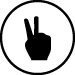 Duration: 4 hoursThis interesting tour of Bari gives you a chance to take a leisurely walk around the historical quarter of “Bari Vecchia” and its medieval architecture. A visit to the Basilica of St. Nicholas, built in honour of Bari’s patron saint, is included. Founded towards the end of the 11th century A.D., the basilica has now been an important religious pilgrimage site for nearly a millennium. An exterior viewing of Bari’s old Norman castle is also on the tour itinerary. You will have some free time to spend as you wish before the tour ends with a quick trip around the city’s modern district. The tour ends with your return to the ship. Please note: this tour is not suitable for guests with walking difficulties or using a wheelchair.BAR02 – ALBEROBELLO  - 59€/adult & 45€/child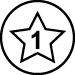 Duration: 4 hoursLeave the port of Bari for a scenic 1-hour coach ride through the Italian countryside to Alberobello, a town in the Apulia region that forms the top of the “heel” of the boot of Italy. Thanks to its distinctive mortarless round stone houses with conical roofs, known as “trulli”, the town was added to the list of UNESCO World Heritage sites in 1996. Your tour includes a guided walk through the delightful streets of this most unusual village – plus a visit to St. Antonio, the only “trullo” church in the world. Many of these “trullo” houses are topped by a so-called “pinnacolo” – a sort of white cap or sphere – and all of them have curious symbols, possibly good-luck charms, painted on the roofs. If there is time, you will also go on a short sightseeing tour of Bari by coach before you return to the port and your ship. Please note: this tour is not suitable for guests using a wheelchair.BAR04 – THE “SASSI” IN MATERA  - 49€/adult & 35€/childDuration: approx. 5 hoursEnjoy a 1-hour drive to Matera, the city of the weird and wonderful “Sassi”, caves and the first town in the world to be declared a UNESCO World Heritage site. Your journey will be enhanced by some information you will receive by an assistant before reaching this amazing location. These caves were inhabited from the Neolithic times right up until 1952. Perhaps because of its unique and tangible history, the atmosphere here is extraordinary and the place exudes a mystic air. We will either visit a furnished Sassi cave museum house and one rocky church that are symbol of the local culture. Many film directors have chosen to set films in Matera, as it is such an evocative place and Mel Gibson’s controversial film, “The Passion of the Christ”, was shot here. Please note: guests will meet guides in Matera; the bus drive is unguided. This tour is not suitable for passengers with walking difficulties or using a wheelchair; long periods of walking.BAR07 – THE CAVES OF CASTELLANA & POLIGNANO A MARE  - 49€/adult & 35€/childDuration: 4 hoursLeave the port for an hour’s drive to the Caves of Castellana where we will meet our guide for a fantastic subterranean journey through the cave complex. The caves were first explored in 1938, although their existence had been known since the XVIII century. At 60 metres deep, marvel at the cave chambers and the myriad of alabaster stalagmites and stalactites encrusted with calcite crystals. Back above ground we will travel on to Polignano a Mare, a lovely town perched high on a rock with wonderful views over the sea. You may choose a guided tour of the village or to explore the whitewashed streets on your own, meandering under the flowered arches and enjoying the hillside terrace that overlook the sea. Please note: excursion not recommended for guests who are claustrophobic or with walking difficulties. The itinerary inside the caves is on uneven, slippery path.BAR15 – THE HARBOUR TOWN OF TRANI AND OLIVE OIL TASTING  - 42€/adult & 32€/child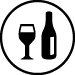 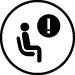 Duration: approx. 4 hoursAbout a 1-hour coach drive up the coast from the port of Bari lies the pretty harbour town of Trani, your destination on this enjoyable tour, which combines a sightseeing leg with a chance to sample some of the delicious locally produced olive oil. Trani’s long and rich history, which dates back to its 9th-century foundation, is still prominent in the town to this day. As you make your way around the town’s history trail, your first stop will be Svevo Castle, an imposing 13th-century fortification of highly rectilinear construction that overlooks the sea. You will have some time to spend at your leisure before you continue on to the 11th-/12th-century Cathedral of San Nicola Pellegrino. Built in honour of San Nicola the Pilgrim, this magnificent Romanesque-style building is a real treasure, with the stunning stained-glass windows, the remains of a 12th-century mosaic floor and the transversal crypt dedicated to San Nicola particularly worthy of mention. The sightseeing leg of the tour ends with a refreshing walk along the seafront promenade before the coach then takes you to an old oil mill for an informative visit and a chance to tantalise your taste buds with some of the wonderful locally produced olive oil and other typically Puglian delicacies. Your return to the port and your ship ends the tour. Please note: this tour is not suitable for guests with walking difficulties or using a wheelchair. Conservative attire recommended for visiting places of religious importance.BAR19 – DISCOVER BARI BY BIKE  - 45€/adult & 32€/childDuration: approx. 4 hoursBari not only sits pretty on the Adriatic, but is also blessed with a beguiling medieval quarter – Bari Vecchia – that this tour will have you exploring by bike. You’ll meet your guide at the pier, then get a short safety briefing and after putting your helmet on, you’ll set off at a pleasant pace. The first of the medieval views comes in the shape of the early 12th-century Castello Normanno-Svevo, built by the Norman King Roger II, as you cycle towards the Basilica di San Nicola, built between 1087 and 1197 in honour of Bari’s patron saint. You’ll visit the site before cycling down Strada del Carmine to pass Bari Cathedral, dedicated to Saint Sabinus and consecrated at the tail end of the 13th century. As a last treat on the bike ride, you’ll pedal your way up to Castello Normanno-Svevo to enjoy superb panoramic views of the town and surrounding area. You’ll then have some time to spend as you wish before returning to the port and your ship. Please note: the tour is considered to be unsuitable for guests of limited mobility or using a wheelchair. Guests are requested to wear conservative attire for visiting places of religious importance. Guides available in Italian, English, French and German. Minimum age to take part in the tour: 8 years old